                                                                                                                                      Форма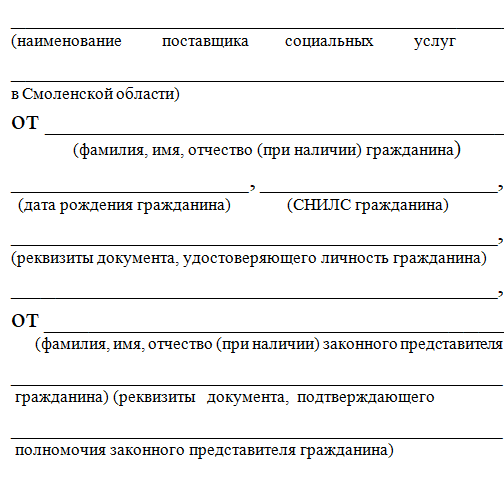 ЗАЯВЛЕНИЕо предоставлении социальных услугПрошу предоставить _________________________________________________                                       (фамилия,  имя,  отчество (при наличии) гражданина,  гражданство,  сведения  о  месте  ________________________________________________________________________                                                              проживания (пребывания) на территории Смоленской области)социальные услуги в форме социального обслуживания граждан ________________________________________________________________________                                                                   (указывается форма социального обслуживания) в соответствии с индивидуальной программой предоставления социальных услуг №_____от «___»________________г., выданной отделом (сектором) социальной защиты населения в ______________________________________________________.Сведения о доходах, учитываемых для расчета величины среднедушевого дохода гражданина: _______________________________________________________________________________________________________________________________.Сведения о членах семьи гражданина, зарегистрированных совместно с гражданином по месту его жительства (месту его пребывания)Достоверность и полноту настоящих сведений подтверждаю.На обработку персональных данных в соответствии со статьей 9 Федерального закона от 27 июля 2006 года № 152-ФЗ «О персональных данных» _____________________.   (согласен/не согласен)_________________         (__________________)          «___» ___________________ г.                   (подпись)                                                    (расшифровка подписи)                                                          (дата заполнения заявления)№  
п/пФамилия, имя, отчество Число, месяц, год рожденияСтепень родстваДоходы1.2.3